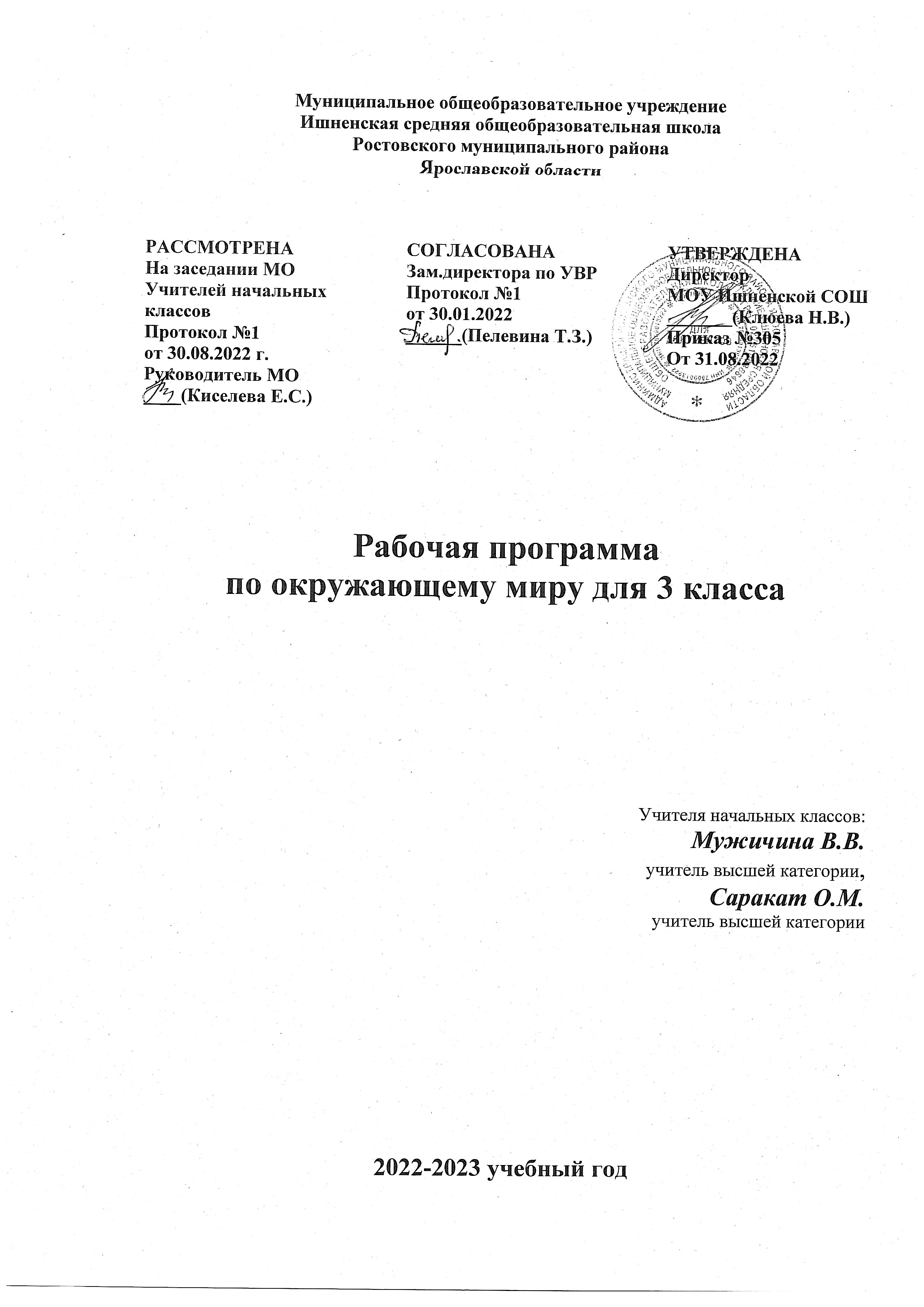                                               ПОЯСНИТЕЛЬНАЯ ЗАПИСКА             Рабочая программа предмета «Окружающий мир» для 3 класса составлена на основе следующих    нормативных документов:Федеральный закон "Об образовании в Российской Федерации" 
от 29.12.2012 N 273-ФЗФедеральный государственный образовательный стандарт начального общего образования (ФГОС НОО), утвержденный приказом Министерства образования и науки РФ от 6 октября . N 373, с изменениями и дополнениями от: 26 ноября ., 22 сентября ., 18 декабря ., 29 декабря 2014 г., 18 мая, 31 декабря ., 11 декабря .ООП НОО МОУ Ишненская СОШ (утв. приказом директора № 15 а о\д от 15.01.2021 г);Учебный план МОУ Ишненская СОШ (утв. приказом директора № 307 от 31.08.22 г);Календарный учебный график МОУ Ишненская СОШ (утв. приказом директора № 308 от 31.08.22 г);Положение о рабочей программе по ФГОС НОО (утв. приказом директора № 243 о\д от 27.08.2021 г);Методическое письмо ГОАУ ИРО об организации учебного процесса в начальной школе в 2021/2022 уч. гОкружающий мир. Примерные рабочие программы. Предметная линия учебников системы «Школа России» автора Плешакова А.А.. 1—4 классы : учеб. пособие для общеобразоват. организаций — М. Просвещение, 2014.Рабочая программа  ориентирована  на использование учебника:- Плешаков А. А. Окружающий мир. Учебник для 3  класса: в 2 частях. М.: Просвещение, 2022 г УМК «Школа России» (входит в федеральный перечень рекомендованных учебников на 2022-2023 учебный год, содержание которых соответствует Федеральному государственному образовательному стандарту начального общего образования).Цель курса воспитание гуманного, творческого, социально активного человека, ориентированного на:  уважительно и бережно относящегося к среде своего обитания, к природному и культурному достоянию человечества.Место курса в учебном плане На изучение учебного предмета «Окружающий мир» в третьем классе отводится 68 часов в год, 2 часа в неделю  (при 34 учебных неделях). Срок реализации 1 годОценка результатов освоения ООП НОО по русскому языку проводится в соответствии с разделом «Система оценки» ООП НОО и «Положением о системе оценивания ОУ» и предусматривает проведение промежуточной аттестации в форме итогового теста Планируемые результатыОбучающийся научится:находить на карте города Золотого кольца России, приводить примеры достопримечательностей этих городов;осознавать необходимость бережного отношения к памятникам истории и культуры;находить на карте страны — соседи России и их столицы;определять и кратко характеризовать место человека в окружающем мире;осознавать и раскрывать ценность природы для людей, необходимость ответственного отношения к природе;различать внешность человека и его внутренний мир, наблюдать и описывать проявления внутреннего мира человека;различать тела, вещества, частицы, описывать изученные вещества;проводить наблюдения и ставить опыты, используя лабораторное оборудование;исследовать с помощью опытов свойства воздуха, воды, состав почвы, моделировать круговорот воды в природе;классифицировать объекты живой природы, относя их к определённым царствам и другим изученным группам;пользоваться атласом-определителем для распознавания природных объектов;обнаруживать взаимосвязи в природе, между природой и человеком, изображать их с помощью схем, моделей и использовать для объяснения необходимости бережного отношения к природе;приводить примеры растений и животных из Красной книги России;использовать тексты и иллюстрации учебника, другие источники информации для поиска ответов на вопросы, объяснений, подготовки собственных сообщений о природе;устанавливать связь между строением и работой различных органов и систем органов человека;использовать знания о строении и жизнедеятельности организма человека для сохранения и укрепления своего здоровья;оказывать первую помощь при несложных несчастных случаях;вырабатывать правильную осанку;выполнять правила рационального питания, закаливания, предупреждения болезней;понимать необходимость здорового образа жизни и соблюдать соответствующие правила;правильно вести себя при пожаре, аварии водопровода, утечке газа;соблюдать правила безопасности на улицах и дорогах, различать дорожные знаки разных групп, следовать их указаниям;понимать, какие места вокруг нас могут быть особенно опасны, предвидеть скрытую опасность и избегать её;соблюдать правила безопасного поведения в природе;понимать, что такое экологическая безопасность, соблюдать правила экологической безопасности в повседневной жизни;раскрывать роль экономики в нашей жизни;осознавать значение природных богатств в хозяйственной деятельности человека, необходимость бережного отношения к природным богатствам;различать отрасли экономики, обнаруживать взаимосвязи между ними;понимать роль денег в экономике, различать денежные единицы некоторых стран;объяснять, что такое государственный бюджет, осознавать необходимость уплаты налогов гражданами страны;понимать, как ведётся хозяйство семьи;обнаруживать связи между экономикой и экологией, строить простейшие экологические прогнозы;рассказывать по карте о различных странах, дополнять эти сведения информацией из других источников (таблица, текст и иллюстрации учебника);приводить примеры достопримечательностей разных стран, ценить уважительные, добрососедские отношения между странами и народами;использовать различные справочные издания, детскую литературу для поиска информации о человеке и обществе.       Обучающиеся получат возможность научиться:распознавать природные объекты с помощью атласа-определителя; различать наиболее распространенные в данной местности растения, животных, съедобные и несъедобные грибы;проводить наблюдения природных тел и явлений, простейшие опыты и практические работы, фиксировать их результаты;объяснять в пределах требований программы взаимосвязи в природе и между природой и человеком;выполнять правила личного поведения в природе, обосновывать их необходимость; выполнять посильную работу по охране природы;выполнять правила личной гигиены и безопасности, оказывать первую помощь при небольших повреждениях кожи,правильно обращаться с бытовым фильтром для очистки воды;владеть элементарными приемами чтения карты;приводить примеры городов  России, стран- соседей России, стран зарубежной Европы и их столиц.                                         Содержание тем учебного предмета Тематическое планирование, в том числе с учетом рабочей программы воспитания с указанием количества часов, отводимых на усвоение каждой темыПоурочное планированиеУчебно-методическое обеспечение курсаКнигопечатная  продукцияПлешаков А.А. Окружающий мир. Сборник рабочих программ «Школа России» 1-4 Просвещение 2014г.  Учебники1. Окружающий мир. Учебник  3 класс в 2 частях А.А. Плешаков.  Москва «Просвещение» 2022г.2. Рабочая тетрадь по окружающему миру в 2 частях А.А. Плешаков. Москва « Просвещение» 2022г.3.Контрольно- измерительные материалы. Окружающий мир. 3класс/ И.Ф. Яценко М.: ВАКО, 2022г.4. Тесты Плешаков А.А. Окружающий мир. 3 класс. - М.: Просвещение, 2022Методические пособия:Васильева Н.Ю. Поурочные разработки по окружающему миру  к  УМК  А.А. Плешакова «Школа  России» Москва «ВАКО» 2013 г.Плешаков А.А. «От земли до неба»: Атлас - определитель- М.: Просвещение, 2012г.     Печатные пособия      таблицы, плакаты по темам,географические карты,№Тема                        Содержание тем учебного предмета1Как устроен мир6 чПрирода, ее разнообразие. Растения, животные, грибы, бактерии – царства живой природы.Связи в природе. Роль природы в жизни людей.Человек – часть природы, разумное существо. Внутренний мир человека. Восприятие, память,мышление, воображение – ступеньки познания человеком окружающего мира.Общество. Семья, народ, государство – части общества. Человек – часть общества.Человечество.Мир глазами эколога. Что такое окружающая среда. Экология – наука о связях между живыми существами и окружающей их средой. Роль экологии в сохранении природного дома человечества. Воздействие людей на природу. Меры по охране природы.Моделирование: схемы экологических связей в природе.Природа в опасности! О маленьких ранах… О больших ранах. Животные, вымершие по вине человека. Редкие растения и животные. Охрана  природыЭкскурсия: ознакомление с разнообразием природы, распознавание природных объектов с помощью атласа-определителя, наблюдение изменений в природе, происходящих под влиянием человека.
Практические работы: посадка дерева или кустарника, изготовление кормушек для птиц.2Эта удивительная природа 18 чТела, вещества, частицы. Разнообразие веществ. Твердые, жидкие, газообразные тела и вещества.Воздух. Свойства воздуха. Состав воздуха. Значение воздуха для живых организмов. Источники загрязнения воздуха. Охрана воздуха от загрязнений.Вода. Свойства воды. Очистка воды от примесей с помощью фильтра. Три состояния воды. Круговорот воды в природе. Значение воды для растений, животных, человека. Источники загрязнения воды. Охрана воды от загрязнений. Необходимость экономии воды при ее использовании.Разрушение твердых пород в природе. Почва. Состав почвы. Представление об образовании почвы, роли организмов в этом процессе. Значение почвы для живых организмов. Разрушение почвы в результате непродуманной хозяйственной деятельности людей. Охрана почвы.Разнообразие растений. Группы растений: водоросли, мхи, папоротники, хвойные, цветковые. Дыхание и питание растений. Размножение и развитие растений. Роль растений в природе и жизни человека. Влияние человека на растительный мир. Растения из Красной книги России. Охрана растений.Разнообразие животных. Группы животных: насекомые, рыбы, земноводные, пресмыкающиеся, птицы, звери или млекопитающие. Растительноядные, насекомоядные, хищные, всеядные животные. Цепи питания. Сеть питания и экологическая пирамида. Размножение и развитие животных. Роль животных в природе и жизни человека. Влияние человека на животный мир. Животные из Красной книги России. Охрана животных.Грибы, их разнообразие и строение. Роль грибов в природе и жизни человека. Съедобные и несъедобные грибы. Влияние человека на мир грибов. Грибы из Красной книги России. Охрана грибов. «Великий круговорот жизни». Основные звенья этого круговорота: организмы-производители, организмы-потребители и организмы-разрушители. Роль почвы в круговороте жизни.Демонстрация: опыты, доказывающие, что вещества состоят из мельчайших частиц.Моделирование: расположение частиц в твердом, жидком, газообразном веществе.Практические работы: обнаружение крахмала в продуктах питания;Воздух - смесь газообразных веществ: азота, кислорода и углекислого газа. Легко определяемые свойства воздуха. Значение воздуха для растений, животных, человека. Источники загрязнения воздуха. Влияние загрязнений воздуха на организмы. Охрана воздуха от загрязнений Демонстрация: опыты, показывающие расширение воздуха при нагревании, сжатие при охлаждении.Моделирование: расположение частиц воздуха при нагревании, при охлаждении.Вода. Легко определяемые свойства воды. Вода — растворитель. Очистка воды от примесей с помощью фильтра. Три состояния воды. Круговорот воды в природе. Значение воды для растений, животных, человека. Источники загрязнения воды. Влияние загрязнений воды на организмы. Охрана воды от загрязнений. Необходимость экономии воды при ее использовании.Практические  работы: свойства воды, очистка загрязненной воды с помощью фильтра.Демонстрации: опыты, показывающие растворение вещества в воде, расширение воды при нагревании, сжатие при охлаждении, круговорот воды.Моделирование: расположение частиц воды в твердом, жидком и газообразном состоянии; схемы круговорота воды в природе.  Разрушение твердых пород под действием воды, ветра, растений, изменений температуры.Демонстрация: опыт, показывающий расширение твердого тела при нагревании.Почва. Состав почвы. Живые существа почвы. Плодородие — главное свойство почвы. Образование перегноя из остатков растений, животных. Образование солей из перегноя. Роль микробов в этих процессах. Поглощение растениями из почвы растворенных в воде солей. Представление об образовании почвы, роли организмов в этом процессе. Значение почвы для живой природы. Разрушение почвы.Практическая работа: рассматривание образцов почв.Моделирование: что растения получают из почвы.Демонстрация: опыты, выявляющие состав почвы.Ботаника — наука о растениях. Органы растения (корень, стебель, лист, цветок, плод с семенами) и их функции («работа»). Виды растений. Разнообразие растений: водоросли, мхи, папоротники, хвойные, цветковые. Некоторые отличительные признаки этих групп растений. Представление о получении растением из углекислого газа и воды на свету питательных веществ сахара и крахмала, выделении кислорода. Растения — источник питательных веществ и кислорода для животных и человека. Приспособленность организмов к условиям жизни. Размножение и развитие растений: представление об опылении, о распространении плодов и семян, о развитии  растения   из   семени.   Роль   растений   в   природе  и  жизни людей, бережное отношение человека к растениям. Уменьшение численности и разнообразия дикорастущих растений. Охрана растений. Растения Красной книги. Роль ботанических садов в охране растений. Правила поведения в природе.Практические работы: рассматривание гербарных экземпляров растений, нахождение их органов, сравнение органов разных растений; рассматривание плодов и семян растений, определение признаков их приспособленности к распространению ветром, животным.Моделирование: развитие растения из семени.Демонстрация: знаки к правилам поведения в природе.Зоология — наука о животных. Разнообразие животных: черви, моллюски, иглокожие, ракообразные, паукообразные, насекомые, рыбы, земноводные, пресмыкающиеся (рептилии), птицы, звери (млекопитающие). Некоторые отличительные признаки этих групп животных. Виды животных. Растительноядные, насекомоядные, хищные, всеядные животные. Роль хищников в природе. Цепи питания, сеть питания (пищевая сеть). Экологическая пирамида. Нарушение человеком природных цепей питания и отрицательные последствия этого явления. Приспособленность организмов к условиям жизни. Размножение и развитие животных: насекомых (на примере бабочки), рыб, земноводных, пресмыкающихся, птиц, млекопитающих. Забота о потомстве у животных. Значение животных в природе и жизни человека. Уменьшение численности и разнообразия диких животных. Охрана животных. Животные Красной книги. Роль заповедников, национальных парков, зоопарков в охране животных. Правила поведения в природе.      Моделирование: цепи питания; сети питания (пищевая сеть); экологическая пирамида; развитие бабочки, лягушки, рыб, птиц.  Демонстрации: знаки к правилам поведения в природе.Царство грибов. Особенности строения гриба. Подземная часть гриба – грибница. Её значение для гриба и образования перегноя. Связь грибов и растений: грибница помогает корням всасывать из почвы воду и соли, а взамен получает питательные вещества, которые растения производят на свету. Бережное отношение к грибам. Грибы из Красной книги России. Съедобные и несъедобные грибы. Правила сбора грибов.Моделирование: строение гриба.     Великий круговорот жизни – круговорот веществ в природе. Основные звенья круговорота: растения – производители, животные – потребители, бактерии и грибы – разрушители.3Мы и наше здоровье10 чОрганизм человека. Органы. Их функции в организме. Системы органов.Нервная система, ее роль в организме человека. Органы чувств, их значение и гигиена.Кожа, ее функции. Гигиена кожи. Первая помощь при небольших повреждениях кожи (порез, ожог, ушиб, обморожениеОпорно-двигательная система, ее роль в организме. Осанка. Значение физического труда и физкультуры для развития скелета и укрепления мышц.Питательные вещества: белки, жиры, углеводы, витамины. Пищеварительная система, ее роль в организме. Гигиена питания.Дыхательная и кровеносная системы, их роль в организме.Закаливание воздухом, водой, солнцем. Инфекционные болезни и способы их предупреждения. Здоровый образ жизни. Табак, алкоголь, наркотики – враги здоровья.     Практические работы : знакомство с внешним строением кожи; упражнения в оказании первой помощи при небольших повреждениях кожи; изучение содержания питательных веществ в различных продуктах (по информации на упаковках); подсчет ударов пульса. 4Наша безопасность7 чОгонь, вода и газ. Меры безопасности при обращении с огнем, газом. Действия во время пожара, аварии водопровода, утечки газа. Номера телефонов срочных служб.Меры безопасности на улице, дороге, общественном транспорте. Дорожные знаки: предупреждающие, запрещающие, предписывающие, информационно-указательные.Опасные места в доме и ближайших окрестностях. Правила поведения при встрече с незнакомцем.Меры безопасности при общении с природой. Опасные природные явления. Экологическая безопасность.Моделирование: план эвакуации из школы на случай пожара.Правила дорожного движения: если ты пешеход, если ты велосипедист, если ты пассажир. Дорожные знаки: предупреждающие, запрещающие, предписывающие, информационно-указательные, знаки сервиса. Практические работы:       знакомство с устройством и работой бытового фильтра для воды. Экскурсия: знакомство с дорожными знаками в окрестностях школы.Опасные места: балкон, подоконник, лифт, стройплощадка, трансформаторная будка, пустырь, лёд.Моделирование: схема двора и окрестностей с обозначениемопасных мест.Как уберечься от молнии. Ядовитые растения и грибы. Опасности, которые несут змеи. Правила безопасности при общении с кошками и собаками.Экологическая безопасность. Как защититься от загрязненного воздуха. Как защитится от загрязненной воды. Как защититься от продуктов питания, содержащих загрязняющие вещества.5Чему учит экономика12 чДля чего нужна экономика. Потребности человека. Товары и услуги.Природные богатства – основы экономики. Три кита экономики: природные богатства, капитал, труд. Труд – главная потребность человека.Полезные ископаемые, их разнообразие, значение для человека. Способы добычи полезных ископаемых. Охрана подземных богатств.Растениеводство и животноводство – отрасли сельского хозяйства. Промышленность. Основные отрасли промышленности.Роль денег в экономике. Денежные единицы разных стран. Заработная плата.Государственный бюджет. Доходы и расходы бюджета. Налоги. На что государство тратит деньги.Семейный бюджет. Доходы и расходы семьи.Экологические последствия хозяйственной деятельности людей. Промышленность и загрязнение окружающей среды. Экологические прогнозы.Практические работы:  рассматривание образцов полезных ископаемых и определение их названий.Растениеводство.  Зерновые культуры. Овощные и плодовые культуры. Кормовые культуры. Прядильные культуры. Животноводство. Разведение животных на пасеке, на птицеферме, в пруду, на животноводческой ферме. Как трудятся животноводы.   Практические работы:  рассматривание гербарных культурных растений и составление описаний растений.Промышленность – отрасль экономики. Какая бывает промышленность: добывающая промышленность, электроэнергетика, металлургия, машиностроение, химическая промышленность, легкая промышленность, пищевая промышленность.  Что такое деньги. Обмен товарами: бартер, купля-продажа. Деньги. Денежные единицы. Лицевая и оборотная сторона монеты. Заработная плата и сбережения. Бюджет план доходов и расходов. Налоги. Государственный бюджет: доходы и расходы. Семейный бюджет. Какие бывают доходы в семье: зарплата, стипендия, пенсия, прибыль от фирмы, гонорар. Какие бывают расходы в семье. Взаимосвязь экономики и экологии. Экологическая катастрофа. Две стороны экономики: производство необходимой продукции, вред, который наносится окружающей среде. Значение экологических прогнозов.Практическая работа: рассматривание монет.6Путешествие по городам и странам15  чГорода Золотого кольца России. Их прошлое и настоящее, основные достопримечательности, охрана памятников истории и культуры.Страны, граничащие с Россией - наши ближайшие соседи.Страны зарубежной Европы, их многообразие, расположение на карте, столицы, особенности природы, культуры, экономики. Основные достопримечательности, знаменитые люди разных стран.Знаменитые места мира. Достопримечательности Азии, Африки, Австралии, Америки.Бережное отношение к культурному наследию человечества.№п/пРаздел программыКол-во часов Реализация воспитательного потенциалаЦифровые образовательные ресурсы1Как устроен мир6чЭкскурсия, а именно соблюдение культуры поведения в природе, изучение и оценки состояния природного окружения, некоторых элементов планирования по благоустройству ближайшего природного окружения (озеленение). Выполнение посильных трудовых операций по уходу за растениями, их защиты способствует трудовому воспитаниюhttps://resh.edu.ru/2Эта удивительная природа18чФормирование бережного отношения младших школьников к природной среде. На доступных, наглядных примерах учить понимать что можно, а что нельзя делать в природе, чтобы не вызвать нежелательных последствий. Практические дела: развешивание птичьих домиков, кормушек; регулярный сбор корма для птиц и их кормление, посадка и уход за растениями; уход за животными живого уголка и т. д. способствует трудовому воспитанию. Использование  иллюстраций детских книг (например, Е. Чарушина, Е. Бианки, Ю.Васнецова, А. Костровой, Г. Никольского, А. .Келейникова, Н. Басмановой, Я. Ярбусовой идр.)способствуют  ознакомлению детей с природой.https://resh.edu.ru/3Мы и наше здоровье10 чВоспитание качеств  индивидуальности, способностей и возможностей, формирование возможности изменять себя, понимать важность здорового образа жизни.https://resh.edu.ru/4Наша безопасность7 ч Формирование модели безопасного поведения в условиях повседневной жизни, умения адекватно вести себя в опасных и чрезвычайных ситуациях;https://resh.edu.ru/5Чему учит экономика12чФормирование важных экономических качеств личности ребенка: экономность, трудолюбие, организованность и т.д, ознакомлению детей с «экономическими» профессиями позволит раскрыть содержание труда взрослых, качества трудящегося человека, показать воспитательную ценность труда - его преобразующую роль.https://resh.edu.ru/6Путешествие по городам и странам15 чВоспитание уважительного отношения к семье, населённому пункту, региону, в котором проживают дети, к России, её природе и культуре, истории и современной жизни. Осознание ребёнком ценности, целостности и многообразия окружающего мира, своего места в нём.https://resh.edu.ru/№                      Тема урокаДатаДатаЦОР№                      Тема урокаПланФактЦОРКак устроен мир   (6 ч)Как устроен мир   (6 ч)Как устроен мир   (6 ч)Как устроен мир   (6 ч)1Природа. Классификация объектов природы.  Ценность природы для людей.06.092Человек – часть природы.  Отличие человека от других живых существ  08.093Проект "Богатства, отданные людям". Подготовка к выполнению проекта. Стартовая диагностика13.09Урок 1. природа и человек. проектное задание «богатства, отданные людям» - Окружающий мир - 3 класс - Российская электронная школа (resh.edu.ru)4Общество. Человек как член общества. Символы государства15.09Урок 2. общество - Окружающий мир - 3 класс - Российская электронная школа (resh.edu.ru)5Что такое экология. Экологические связи, их разнообразие20.09Урок 3. что такое экология. природа в опасности! - Окружающий мир - 3 класс - Российская электронная школа (resh.edu.ru)6Природа в опасности! Охрана природы. Обобщение и проверка знаний  по теме "Как устроен мир"В.М.22.09Урок 4. итоговый урок по разделу «как устроен мир» - Окружающий мир - 3 класс - Российская электронная школа (resh.edu.ru)Эта удивительная природа (18 час)Эта удивительная природа (18 час)Эта удивительная природа (18 час)Эта удивительная природа (18 час)7Тела, вещества, частицы. Твердые, жидкие, газообразные вещества27.09Урок 5. тела, вещества, частицы. разнообразие веществ - Окружающий мир - 3 класс - Российская электронная школа (resh.edu.ru)8Разнообразие веществ в окружающем мире.  Пр. р. 1по теме "Обнаружение  крахмала в продуктах питания"29.099Воздух и его охрана. Свойства воздуха. Загрязнение и охрана чистоты воздуха04.10Урок 6. воздух и его охрана - Окружающий мир - 3 класс - Российская электронная школа (resh.edu.ru)10Вода как вещество. Пр. р. 2 по теме "Свойства воды"06.10Урок 7. вода и ее охрана - Окружающий мир - 3 класс - Российская электронная школа (resh.edu.ru)11Три состояния воды. Круговорот воды в природе 11.1012Берегите воду!  Использование воды человеком.  Меры по охране чистоты воды13.1013Как разрушаются камни. Процесс разрушения горных пород в природе, его причины и последствия18.1014Что такое почва. Пр. р.3 по теме "Состав почвы». Охрана почвы20.10Урок 8. что такое почва - Окружающий мир - 3 класс - Российская электронная школа (resh.edu.ru)15Разнообразие растений. Группы и виды растений25.10Урок 9. мир растений - Окружающий мир - 3 класс - Российская электронная школа (resh.edu.ru)16Солнце, растения и мы с вами. Связи между растениями и окружающей средой. 27.1017Размножение и развитие растений. Пр. р. 4 по теме " Размножение и развитие растений"08.1118Охрана растений. Факторы отрицательного воздействия человека на мир растений10.1119Разнообразие животных. Классификация и виды  животных 15.11Урок 10. мир животных. проектное задание «разнообразие природы родного края» - Окружающий мир - 3 класс - Российская электронная школа (resh.edu.ru)20Кто что ест. Цепи питания.Подготовка к выполнению  проекта "Разнообразие природы родного края"17.1121Размножение и развитие животных разных групп22.1122Охрана животных. Красная книга России. Меры по охране окружающего мира24.1123В царстве грибов. Строение шляпочных грибов. Правила сбора грибов. Лишайники29.11Урок 11. в царстве грибов - Окружающий мир - 3 класс - Российская электронная школа (resh.edu.ru)24Великий круговорот жизни. Основные звенья круговорота веществ. Тест по теме "Эта удивительная природа".01.12Урок 12. великий круговорот жизни - Окружающий мир - 3 класс - Российская электронная школа (resh.edu.ru)Урок 13. итоговый урок по разделу «эта удивительная природа» - Окружающий мир - 3 класс - Российская электронная школа (resh.edu.ru)Мы и наше здоровье  (10 ч)Мы и наше здоровье  (10 ч)Мы и наше здоровье  (10 ч)Мы и наше здоровье  (10 ч)25Организм человека.  Понятие об органах и системе органов тела человека. Пр. р. 5 «Измерение роста и массы тела человека»06.12Урок 14. организм человека. органы чувств - Окружающий мир - 3 класс - Российская электронная школа (resh.edu.ru)26Органы чувств человека. Гигиена органов чувств08.1227Кожа как орган защиты от повреждений и внешних воздействий. Первая помощь при повреждении кожи. Пр. р. 6 по теме "Знакомство с внешним строением кожи"13.12Урок 15. кожа - орган осязания. опорно-двигательная система - Окружающий мир - 3 класс - Российская электронная школа (resh.edu.ru)28Опора тела и движение. Роль опорно-двигательной системы. Роль физической культуры для осанки  Промежуточная диагностическая работа - ВМ15.1229Наше питание. Подготовка к выполнению проекта "Школа кулинаров". Пр. р.7 по теме «Определение питательных веществ в продуктах питания»20.12Урок 16. пищеварительная, дыхательная и кровеносная системы. проектное задание «школа кулинаров» - Окружающий мир - 3 класс - Российская электронная школа (resh.edu.ru)30Дыхание и кровообращение. Строение и работа систем. Пр. р.8 по теме "Подсчет ударов пульса"22.1231Обобщение по разделу. Проверим себя и оценим свои достижения за первое полугодие. 27.1232Умей предупреждать болезни. Способы закаливания организма. Правила поведения в случае заболевания12.01Урок 17. как предупредить болезни. здоровый образ жизни - Окружающий мир - 3 класс - Российская электронная школа (resh.edu.ru)33Понятие о здоровом  образе жизни. Правила ЗОЖ для школьников17.01Урок 18. итоговый урок по разделу «мы и наше здоровье» - Окружающий мир - 3 класс - Российская электронная школа (resh.edu.ru)34Презентация проектов "Богатства отданные людям", "Разнообразие природы родного края", "Школа кулинаров". Оценка своих достижений18.01Наша безопасность (7ч)Наша безопасность (7ч)Наша безопасность (7ч)Наша безопасность (7ч)35Знакомство с целями раздела. Огонь, вода и газ.  Действия при пожаре24.01Урок 19. огонь, вода и газ - Окружающий мир - 3 класс - Российская электронная школа (resh.edu.ru)36Чтобы путь был счастливым. Правила поведения по дороге в школу. Тест по теме "Поведение на улице и в транспорте"26.01Урок 20. безопасное поведение пешехода на улице. проектное задание «кто нас защищает» - Окружающий мир - 3 класс - Российская электронная школа (resh.edu.ru)37Дорожные знаки: предупреждающие, запрещающие и др. Тест по теме "Дорожные знаки"31.0138Проект "Кто нас защищает". Подготовка к выполнению проекта02.0239Опасные места. Правила поведения в потенциально опасных местах07.02Урок 21. опасные места - Окружающий мир - 3 класс - Российская электронная школа (resh.edu.ru)40Природа и наша безопасность. Опасности природного характера. Проверим себя и оценим свои достижения по теме "Наша безопасность". Тест09.02Урок 22. природа и наша безопасность. экологическая безопасность - Окружающий мир - 3 класс - Российская электронная школа (resh.edu.ru)41Экологическая безопасность. Правила экологической безопасности. Пр. р.9 по теме "Устройство и работа бытового фильтра для очистки воды"14.02Урок 23. итоговый урок по разделу «наша безопасность» - Окружающий мир - 3 класс - Российская электронная школа (resh.edu.ru)Чему учит экономика (12 ч)Чему учит экономика (12 ч)Чему учит экономика (12 ч)Чему учит экономика (12 ч)42Для чего нужна экономика. Потребности. Товары и услуги16.02Урок 24. экономика. основы экономики. полезные ископаемые - Окружающий мир - 3 класс - Российская электронная школа (resh.edu.ru)43Природные богатства и труд людей – основа экономики. Роль труда людей в экономике21.0244Полезные ископаемые. Значение, способы добычи и охрана полезных ископаемых. Пр. р.10 по теме " Полезные ископаемые"28.0245Растениеводство. Сельское хозяйство как составная часть экономики.  Пр. р.11 по теме "Знакомство с культурными растениями"02.03Урок 25. растениеводство. животноводство. промышленность. проектное задание «экономика родного края» - Окружающий мир - 3 класс - Российская электронная школа (resh.edu.ru)46Животноводство как отрасль сельского хозяйства, роль в экономике. Труд животноводов07.03Урок 25. растениеводство. животноводство. промышленность. проектное задание «экономика родного края» - Окружающий мир - 3 класс - Российская электронная школа (resh.edu.ru)47Какая бывает промышленность. Отрасли промышленности Проект "Экономика родного края". Подготовка к выполнению проекта.09.0348ВМ Тест. Промежуточная диагностика. 14.0349Что такое деньги. Роль денег в экономике.  Пр. р.12 по теме "Знакомство с различными монетами"16.03Урок 26. деньги и бюджет - Окружающий мир - 3 класс - Российская электронная школа (resh.edu.ru)50Понятие о государственном бюджете, расходах и доходах. Источники доходов21.0351Понятие о семейном бюджете, доходах и расходах семьи22.0352Экономика и экология. Взаимозависимость экономики и экологии. Экологические прогнозы23.03Урок 27. экономика и экология - Окружающий мир - 3 класс - Российская электронная школа (resh.edu.ru)53Обобщение по разделу. Проверим себя и оценим свои достижения по теме "Чему учит экономика"04.04Урок 28. итоговый урок по разделу «чему учит экономика» - Окружающий мир - 3 класс - Российская электронная школа (resh.edu.ru)Путешествие по городам и странам (15 ч)Путешествие по городам и странам (15 ч)Путешествие по городам и странам (15 ч)Путешествие по городам и странам (15 ч)54Золотое кольцо России – слава страны. Города  Золотого кольца: Сергиев-Посад, Владимир06.04Урок 29. золотое кольцо россии. проектное задание «музей путешествий» - Окружающий мир - 3 класс - Российская электронная школа (resh.edu.ru)55Города Золотого кольца: Ярославль, Ростов. Переславль-Залесский11.0456Золотое кольцо России.Достопримечательности городов Суздаль, Кострома, Иваново13.0457Проект "Музей путешествий". Подготовка к выполнению проекта18.04Урок 29. золотое кольцо россии. проектное задание «музей путешествий» - Окружающий мир - 3 класс - Российская электронная школа (resh.edu.ru)58Наши ближайшие соседи. Государства, граничащие с Россией, их столицы20.04Урок 30. наши ближайшие страны-соседи. страны севера европы - Окружающий мир - 3 класс - Российская электронная школа (resh.edu.ru)59На севере Европы. Страны севера Европы, их столицы, достопримечательности, люди25.04Урок 30. наши ближайшие страны-соседи. страны севера европы - Окружающий мир - 3 класс - Российская электронная школа (resh.edu.ru)60Что такое Бенилюкс. Страны Бенилюкса, столицы, устройство, достопримечательности27.04Урок 31. страны бенилюкс. страны в центре европы - Окружающий мир - 3 класс - Российская электронная школа (resh.edu.ru)61В центре Европы. Страны центра Европы, столицы, флаги, достопримечательности02.05Урок 31. страны бенилюкс. страны в центре европы - Окружающий мир - 3 класс - Российская электронная школа (resh.edu.ru)62Франция, её местоположение  на карте мира, столица, достопримечательности04.05Урок 32. франция и великобритания. страны на юге европы - Окружающий мир - 3 класс - Российская электронная школа (resh.edu.ru)63Великобритания на карте мира, столица, достопримечательности11.05Урок 32. франция и великобритания. страны на юге европы - Окружающий мир - 3 класс - Российская электронная школа (resh.edu.ru)64На юге Европы. Греция и Италия, их географическое положение, факты истории, города16.0565По знаменитым местам мира. Отдельные памятники архитектуры, являющиеся символами стран18.05Урок 33. по знаменитым местам мира - Окружающий мир - 3 класс - Российская электронная школа (resh.edu.ru)66По знаменитым местам мира. Тест по теме "Путешествуем по городам и странам"ВМ23.0567Обобщение по разделу. Итоговая диагностическая работа. Промежуточная аттестация.25.05Урок 34. итоговый урок по разделу «путешествие по городам и странам» - Окружающий мир - 3 класс - Российская электронная школа (resh.edu.ru)68Презентация проектов  "Кто нас защищает", "Экономика родного края", "Музей путешествий ". Оценка своих достижений30.05